12. partnersprachliches Schuljahr (ZPS) 2019/20Wiederholung des letzten Schuljahres der obligatorischen Schulzeit 
ANMELDEFORMULAR Anmeldefrist: 20. Februar 2019Allgemeine BedingungenSchüler und Schülerinnen der verschiedenen Klassentypen, welche die obligatorische Schulzeit mit dem Programm des letzten Schuljahres der obligatorischen Schulzeit abgeschlossen haben, können ein 12. partnersprachliches Schuljahr in der Partnersprache (französisch – L2) absolvieren. In klar begründeten Fällen kann das 12. partnersprachliche Schuljahr ausnahmsweise auch als dreizehntes partnersprachliches Schuljahr absolviert werden (SchG Art.12, Abs.2, Art.13, Abs.2, Art.36 / SchR Art.8, Art.24).AnmeldungDer Antrag zur Absolvierung eines 12. partnersprachlichen Schuljahres (ZPS) beinhaltet:Das Anmeldeformular: ausgefüllt und unterschrieben.Ein Motivationsschreiben: Der Schüler oder die Schülerin begründet sein oder ihr Interesse am 12. partnersprachlichen Schuljahr schriftlich in einem Motivationsschreiben im Umfang von ca. 100 Wörtern (siehe S.9) Eine Kopie des Zeugnisses des 1.Semesters: Der Schüler oder die Schülerin muss dem Anmeldungsdossier eine Kopie des Zeugnisses des 1.Semesters beilegen. Der Antrag muss spätestens am 20. Februar bei der Koordinatorin für Sprachaustausche des Kantons Freiburg vorliegen. Er kann per Mail oder per Post geschickt werden.
Die Anzahl der Gastfamilien und der Plätze in den Schulen sind beschränkt. Die Einschreibungen werden nach Eingangsdatum bearbeitet.Mit der definitiven Anmeldung verpflichtet sich der Schüler oder die Schülerin zur Einhaltung der Vorschriften und der Hausregeln der aufnehmenden Schule. Weiter verpflichtet sich der Schüler oder die Schülerin den lokalen Schul- und Ferienkalender der aufnehmenden Schule genauestens zu beachten und einzuhalten.ZulassungsbedingungenDie Schuldirektion unterstützt das Gesuch. Die definitive Zuteilung hängt von den verfügbaren Plätzen ab. Empfehlenswert ist, schon während der Anmeldeprozedur nach anderen Lösungen als das 12. partnersprachliche Schuljahr Ausschau zu halten.Allfälliger Rückzug der AnmeldungFalls die Anmeldung zurückgezogen wird, so muss dies der Koordinatorin für Sprachaustausche des Kantons Freiburg so schnell wie möglich mitgeteilt werden.Abbruch des 12. partnersprachlichen SchuljahresDie Zulassung zum Unterricht kann aus folgenden Gründen, auf Antrag der aufnehmenden Schule, durch das Schulinspektorat abgebrochen werden: Mangelnde  Arbeitshaltung, Disziplinarprobleme, fehlende Lernmotivation, negative Beurteilung durch die Lehrpersonen. Wird der Abbruch von der Schule beantragt, hört der Schuldirektor oder die Schuldirektorin zuerst die Meinung der betroffenen Lehrpersonen an. Dem Entscheid des Schulinspektorates geht eine Verwarnung des Schülers oder der Schülerin durch das Schulinspektorat mit schriftlicher Mitteilung an die Eltern mit Kopie an die Koordinatorin für Sprachaustausche des Kantons Freiburg voraus. Persönliche AngabenSchüler oder SchülerinHobbys und Interessen des Schülers oder der SchülerinSpezifische medizinische Angaben des Schülers oder der Schülerin ElternVater:Mutter:Angaben zum 12. partnersprachlichen SchuljahrSie finden die Details betreffs der verschiedenen Varianten in der Broschüre über das 12. partnersprachliche Schuljahr, zur Verfügung: https://fr.ch/de/eksd/formation-et-ecoles/4-15-jahre/12-partnersprachliches-schuljahrVariante 2 – Gegenseitiger Austausch Wir wünschen den Austausch mit einem:Personen Ihres Haushaltes:Variante 3 – Bei Pensionseltern wohnenKoordinaten zur Pensionsfamilie:Von der Klassenlehrperson auszufüllen PersonalienSchüler oder Schülerin:Klassenlehrperson:Schule:Beurteilung der Selbst-und SozialkompetenzEntscheid SchuldirektionDirektor oder Direktorin:Kenntnisnahme der ElternWir haben von den allgemeinen Bedingungen und von denen des Dossiers Kenntnis genommen. 
Falls die Eltern getrennt leben, ist die Unterschrift von beiden nötig.Unterschriften:Bemerkungen: Motivationsschreiben des Schülers oder der Schülerin ca. 100 WörterBitte leer lassenBitte leer lassenBitte leer lassenBitte leer lassenErhalten am:Registrier-Nr.:Name:FotoVorname:FotoGeburtsdatum:(TT/MM/JJJJ)FotoHeimatort:FotoAHV-Nummer:FotoAnderes Projekt für 2019/20:FotoAngestrebter Bildungswegfür 2020/21:FotoAllergie:Ja Nein  Wenn ja, genaue Beschreibung:Wenn ja, genaue Beschreibung:Wenn ja, genaue Beschreibung:Medikamente:Ja Nein  Wenn ja, genaue Beschreibung:Wenn ja, genaue Beschreibung:Wenn ja, genaue Beschreibung:Andere:Ja Nein  Wenn ja, genaue Beschreibung:Wenn ja, genaue Beschreibung:Wenn ja, genaue Beschreibung:VerheiratetGetrenntGeschiedenVerwitwetLedigName:Vorname:Vorname:Beruf:Adresse:PLZ:Wohnort:Kanton:E-Mail:Tel. privat:Mobile:Haustiere: Ja Nein Wenn ja, welche ?Name:Vorname:Vorname:Beruf:Adresse:PLZ:Wohnort:Kanton:E-Mail:Tel. privat:Mobile:Haustiere: Ja Nein Wenn ja, welche ?Variante 1 - Tägliche Heimkehr nach HauseGehen Sie bitte weiter zu Punkt 4 Variante 2 – Gegenseitiger AustauschGehen Sie bitte weiter zu Punkt 3.1Variante 3 – Bei Pensionseltern wohnenGehen Sie bitte weiter zu Punkt 3.2Knaben:Mädchen:Knaben oder Mädchen:Vorname:Alter:Wird im Familienbereich geraucht (Haus / Wohnung)?Ja Nein  Kennen Sie eine Pensionsfamilie im französischsprachigen Kantonsteil FR oder in der Westschweiz?Ja Nein  Name:Vorname:Vorname:Adresse:PLZ: Wohnort:Kanton:E-Mail:Tel. privat:Tel. Mobile:Tel Mobile:Vorgesehene Schule:Bemerkungen:Name:Vorname:Klassentyp:Progymnasial: Sekundarklasse: Realklasse: Niederschwellige sonderpädagogische Massnahme:Niederschwellige sonderpädagogische Massnahme:Förderklasse: Förderklasse: Verstärkte sonderpädagogische Massnahmen :
 nein   jaVerstärkte sonderpädagogische Massnahmen :
 nein   jaWelche? Welche? Anzahl absolvierter Schuljahre, inklusiv des jetzigen Schuljahres:
(Kindergarten + Primar + Sekundarstufe 1)Anzahl absolvierter Schuljahre, inklusiv des jetzigen Schuljahres:
(Kindergarten + Primar + Sekundarstufe 1)Anzahl absolvierter Schuljahre, inklusiv des jetzigen Schuljahres:
(Kindergarten + Primar + Sekundarstufe 1)Name:Vorname:Tel. privat:E-Mail:Name:Adresse:PLZ:Ort der Schule:Kanton:1= sehr gut2 = gut3= genügend3= genügend4 = ungenügend4 = ungenügend4 = ungenügend4 = ungenügend11234Motivation des Schülers oder der SchülerinMotivation des Schülers oder der SchülerinMotivation des Schülers oder der SchülerinFleiss und AufmerksamkeitFleiss und AufmerksamkeitFleiss und AufmerksamkeitKontaktfähigkeitKontaktfähigkeitKontaktfähigkeitVerhalten im SchulbereichVerhalten im SchulbereichVerhalten im SchulbereichOrt und Datum:Unterschrift Klassenlehrperson:Der Schüler oder die Schülerin erfüllt alle Kriterien:Ja Nein  Name:Vorname:Tel. Schule:E-Mail:Ort und Datum:Unterschrift:Schüler oder 
Schülerin:Ort und Datum:Vater:Ort und Datum:Mutter:Ort und Datum:Das ausgefüllte und unterschriebene Anmeldedossier mit Beilagen ist bis zum 
20. Februar an die Koordinatorin für Sprachaustausche des Kantons Freiburg zu richten.Das Anmeldungsdossier beinhaltet:Das Anmeldeformular, ausgefüllt und unterschriebenEin Motivationsschreiben (siehe S.9)Eine Kopie des Zeugnisses des 1. SemestersName:Vorname:Ort und Datum: Unterschrift:Unterschrift: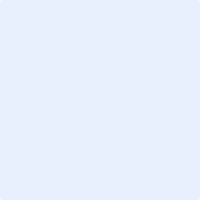 